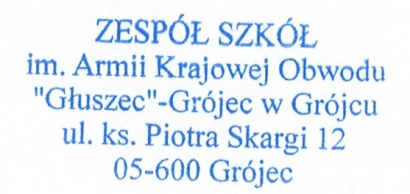 PROCEDURA ZWALNIANIA UCZNIÓW Z ZAJĘĆ WYCHOWANIA FIZYCZNEGOw Zespole Szkół w GrójcuOpracowano na podstawie § 4 rozporządzenia Ministra Edukacji Narodowej z 22 lutego 2019 r. w sprawie oceniania, klasyfikowania i promowania uczniów i słuchaczy w szkołach publicznych (Dz.U. 2019. poz. 373)§1. Wymagane dokumenty:Opinia lekarza o ograniczonych możliwościach uczestnictwa ucznia w zajęciach wychowania fizycznego.Wniosek rodziców (prawnych opiekunów) lub pełnoletniego ucznia o zwolnienie z zajęć wychowania fizycznego lub z wykonywania określonych ćwiczeń fizycznych na zajęciach wychowania fizycznego.§2. Zasady złożenia dokumentacji:Miejsce złożenia dokumentacji – sekretariat.Termin dostarczenia dokumentów – do 7 dni od otrzymania opinii lekarza o ograniczonych możliwościach uczestnictwa ucznia w zajęciach wychowania fizycznego.Termin wydania decyzji przez dyrektora szkoły – 7 dni od otrzymania wymaganej dokumentacji.§3. Postanowienia:Uczeń zwolniony z realizacji zajęć wychowania fizycznego lub z wykonywania określonych ćwiczeń fizycznych na zajęciach wychowania fizycznego ma obowiązek być obecnym na tych zajęciach pod opieką nauczyciela jako uczestnik – obserwator. W wyjątkowych sytuacjach zwolnienia ucznia z realizacji zajęć możliwe jest zwolnienie ucznia z obecności na zajęciach wychowania fizycznego na podstawie oświadczenia rodziców/prawnych opiekunów ucznia. O tym fakcie informowani są nauczyciel uczący wychowania fizycznego i wychowawca klasy. Wówczas nieobecność ucznia na zajęciach odnotowuje się w dzienniku jako usprawiedliwioną.W przypadku zwolnienia ucznia z wykonywania określonych ćwiczeń fizycznych na zajęciach wychowania fizycznego, nauczyciel wychowania fizycznego jest zobowiązany dostosować wymagania edukacyjne do indywidualnych potrzeb i możliwości określonych w opinii o ograniczonych możliwościach wykonywania przez ucznia określonych ćwiczeń, wydanej przez lekarza. Nauczyciel wychowania fizycznego po uzyskaniu informacji o opinii lekarza i decyzji Dyrektora o zwolnieniu – w terminie dwóch tygodni zapoznaje ucznia i jego rodziców/opiekunów prawnych z dostosowanymi wymaganiami edukacyjnymi.Zaświadczenia lekarskie zwalniające ucznia z realizacji zajęć wychowania fizycznego, niedostarczone w terminie, będą ważne od daty ich złożenia w sekretariacie szkoły.Zawarte w zaświadczeniu lekarskim ewentualne ograniczenia, skutkujące zwolnieniem z wykonywania wybranej grupy ćwiczeń, nie stanowią podstawy do zwolnienia ucznia ze wszystkich ćwiczeń.Jeżeli uczeń uzyskuje zwolnienie z zajęć wychowania fizycznego w trakcie roku szkolnego, a okres zwolnienia nie przekracza połowy wymaganego czasu przeznaczonego na zajęcia w szkolnym planie nauczania i są podstawy do wystawienia oceny, wówczas uczeń podlega klasyfikacji z tego przedmiotu.Do czasu uzyskania zwolnienia z zajęć wychowania fizycznego uczeń ma obowiązek uczęszczać na zajęcia lekcyjne z tego przedmiotu.O zwolnieniu ucznia z realizacji zajęć wychowania fizycznego lub z wykonywania określonych ćwiczeń fizycznych na zajęciach wychowania fizycznego poinformowany zostaje wychowawca ucznia, rodzice oraz nauczyciel prowadzący zajęcia wychowania fizycznego. Fakt ten potwierdzają podpisem złożonym w ewidencji decyzji Dyrektora dotyczących zwolnień.Kopię decyzji Dyrektora o zwolnieniu ucznia z realizacji zajęć wychowania fizycznego lub z wykonywania określonych ćwiczeń fizycznych na zajęciach wychowania fizycznego dołącza się do arkusza ocen ucznia do czasu zakończenia roku szkolnego.W dokumentacji przebiegu nauczania uczniowi zwolnionemu z zajęć wychowania fizycznego wpisuje się „zwolniony” lub „zwolniona”.W sprawach nieuregulowanych powyższą procedurą decyzje podejmuje Dyrektor Szkoły. Z niniejszą procedurą zapoznaje uczniów wychowawca klasy na pierwszych zajęciach w danym roku szkolnym, natomiast rodziców (opiekunów) na pierwszym zebraniu z rodzicami.Procedura obowiązuje od roku szkolnego 2020/2021.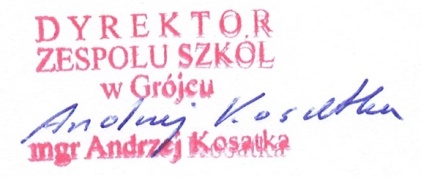 Wniosek…………………………., dn.  ……………………………………………………………………………………….. (nazwisko i imię rodzica/prawnego opiekuna)…………………………………………………………               (adres zamieszkania)DYREKTOR ………………………………………… w …………………..Podanie o zwolnienie z zajęć wychowania fizycznegoProszę  o zwolnienie mojego syna/córki* ……………………………………………………… ur. …………………………………………..., ucznia/uczennicy* klasy ……….… z zajęć wychowania fizycznego/zwolnienie z wykonywania określonych ćwieczeń w okresie od ………………………. do ……………………………  z powodu ……………………………………………………………………………………….. ……………………………………………………….. .W załączeniu przedstawiam zaświadczenie lekarskie...……………………………………………………..……………….(czytelny podpis rodzica/prawnego opiekuna)OŚWIADCZENIEW związku ze zwolnieniem syna/córki* ………..……………………………………………… z zajęć wychowania fizycznego w ww. okresie, proszę o zwolnienie z obowiązku obecności na ww. zajęciach. Oświadczam, że biorę pełną odpowiedzialność za bezpieczeństwo córki/syna* w tym czasie...………………………………………………………….(podpis rodzica/prawnego opiekuna)*Niepotrzebne skreślić……………………………, dn. ……………..DECYZJA  Nr  WF/…………………….w sprawie zwolnienia ucznia z zajęć wychowania fizycznegoNa podstawie § 4 rozporządzenia Ministra Edukacji Narodowej z 22 lutego 2019 r. w sprawie oceniania, klasyfikowania i promowania uczniów i słuchaczy w szkołach publicznych (Dz.U. 2019. poz. 373) oraz art. 104 ustawy z 14 czerwca 1960 r. Kodeks postępowania administracyjnego (tekst jedn.: Dz.U. z 2013 r. poz. 267) w związku z art. 39 ust. 1 pkt. 6 ustawy z 7 września 1991 r. o systemie oświaty (tekst jedn.:Dz. U. z 2015 r. poz. 2156), na wniosek Pani/Pana* …………………………………………………………… wraz z opinią lekarza z dnia ……………………………. o ograniczonych możliwościach uczestniczenia ucznia w zajęciach wychowania fizycznego/w wykonywaniu niektórych ćwiczeń. zwalniam………………………….. ucznia/uczennicę klasy ………… z zajęć wychowania fizycznego/wykonywania określonych ćwiczeń w okresie od ………………………. do …………………….. . Podczas trwania planowanych zajęć z wyżej wymienionego przedmiotu uczeń jest zobowiązany przebywać pod opieką nauczyciela prowadzącego zajęcia, wraz z całą klasą (grupą) bez obowiązku wykonywania ćwiczeń i poddawania się ocenie z osiągnięć.UzasadnieniePodstawą zwolnienia był wniosek ………………………………………… oraz opinia lekarza o ograniczonych możliwościach uczestniczenia ucznia w zajęciach wychowania fizycznego.Od niniejszej decyzji przysługuje odwołanie do Kuratora Oświaty w ………………………… 
za pośrednictwem Dyrektora szkoły, w terminie do 14 dni od dnia doręczenia.																									........................................................							            (pieczęć i podpis Dyrektora Szkoły)Otrzymują:rodzice uczniawychowawca uczniaa/a                                                                       Ewidencja zwolnień z zajęć wychowania fizycznego w roku szk. ………………..lp.Nazwisko i imię uczniaKlasaokres zwolnieniawychowawcapotwierdzam odbiór dokumentacji nauczyciel uczący wychowania fizycznego potwierdzam odbiór danych 1.2.3.4.5.6.7.8.9.10.